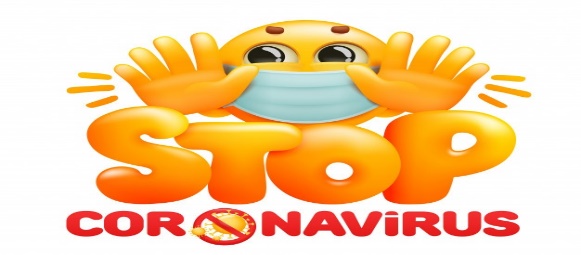                                     Liceo José Victorino Lastarria                                                 Rancagua                             “Formando Técnicos para el mañana”                                   Unidad Técnico-PedagógicaGUÍA N° 6 DE ARTES VISUALES DE PRIMERO MEDIONombre: _______________________________Curso: _____________ Fecha: __________Profesora: Erika niñoSemana: 04-05-2020 al 08-05-2020OA: Crear trabajos y proyectos visuales basados en su imaginación personal investigando el manejo de materiales sustentables en procedimientos de grabados.Objetivo de la clase: Desarrollar habilidades personales en las escrituras. Actividad N°6Técnica básica del grabado.Realizar una lámina de rotulación en hoja tamaño oficio en mayúscula desde la letra A hasta la letra Z.Materiales a utilizar:-Hojas blancas tamaño oficio-Escuadras o reglas-Lápiz grafitoEJEMPLO: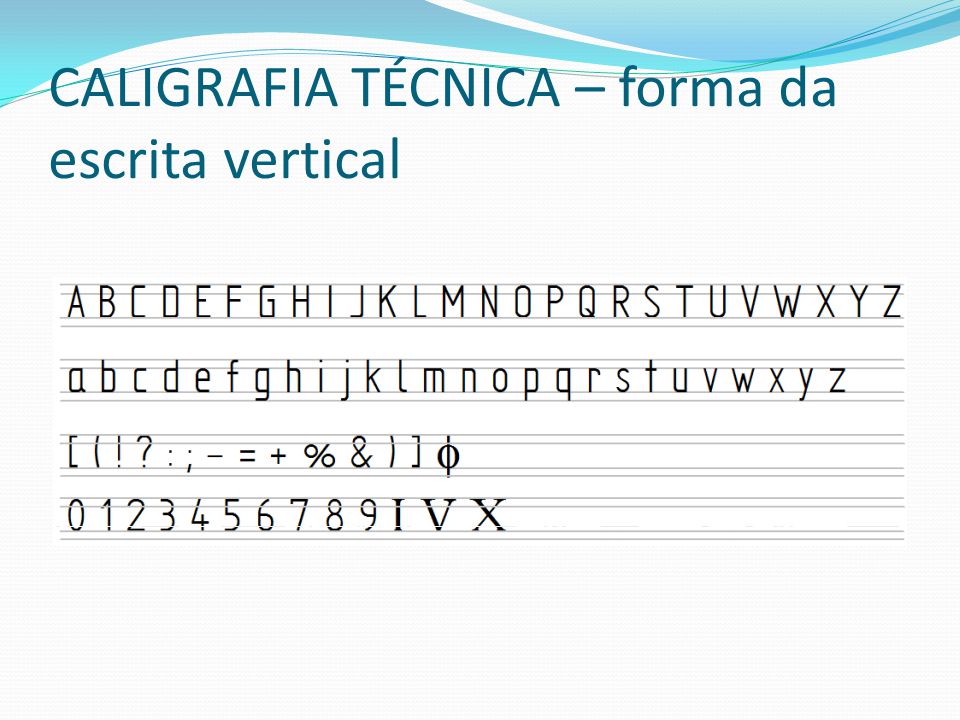 5 MILÍMETRO 1 CENTÍMETROEnviar los trabajos al correo:        emnm09@gmail.com